PRIČA: PLESNA HALJINA ŽUTOG MASLAČKA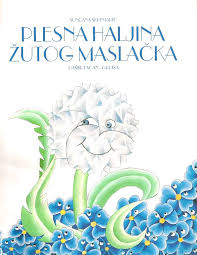 Potreban materijal:      Priča                                                                                                                                                               Ugodna i mirna atmosfera                                                 Link na priču: http://os-bukovac-zg.skole.hr/upload/os-bukovac-zg/images/static3/1289/File/Plesna_haljina_zutog_maslacka.pdfOpis aktivnosti: Preuzmite priču na svoje računalo ili mobitel. Ako ste u mogućnosti možete ju i isprintati. Prije nego počnete djetetu čitati bilo bi dobro da vi pročitate priču da znate što se u njoj događa i da bi ste mogli po potrebi neke dijelove modificirati da bi dijete lakše razumjelo. Djetetu recite da mu želite pročitati jednu priču te njezin naziv – Plesna haljina žutog maslačka. Ugodno se smjestite i krenite s čitanjem. Čitajte polako, tempo čitanja prilagodite djetetovom razumijevanju. Učinite čitanje uzbudljivim, zabavnim i uživite se u priču. Nakon pročitane priče djetetu postavite nekoliko pitanja vezanih uz priču (npr. Kako ti se svidjela priča? Što ti se u priči najviše svidjelo? Zašto? Koji lik u priči bi volio/ voljela biti? …)Dobrobiti aktivnosti: Kroz aktivnost čitanja  djetetu potičemo osjećaj bliskosti između djeteta i roditelja, prepoznavanje i razumijevanje vlastitih i tuđih osjećaja. Utječemo i na razvoj govora, pamćenja i kreativnosti kod djeteta.LIKOVNA AKTIVNOST: „MASLAČAK”Potrebni materijal: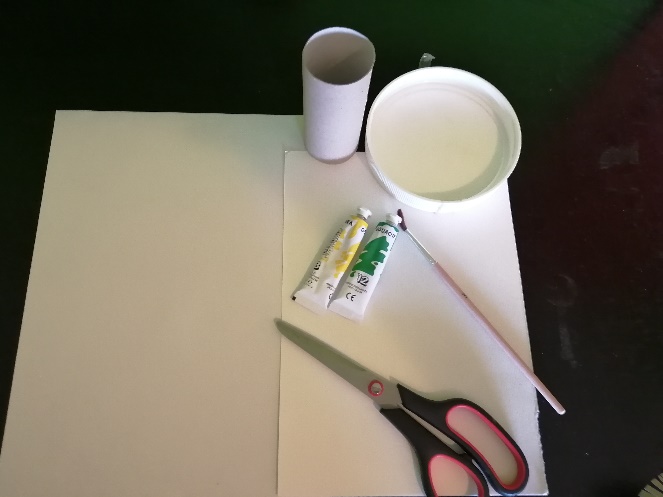 Kartonski tuljac ( od papirnatih ručnika)                                                                                     ŠkarePapirKistPodložak za boju Žuta i zelena tempera ( ako nemate tempere pogledajte recept za izradu tempera kod kuće u dokumentu aktivnosti 1)Izrada:Kartonski tuljac s jedne strane izrežite na trakice te ih pritisnite prema van. Na podložak stavite žutu temperu. Zaštitite površinu na kojoj će dijete provoditi aktivnost (npr. Novinskim papirom).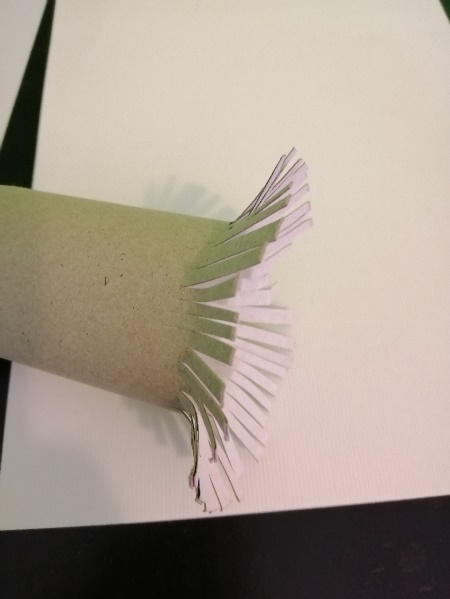 Opis aktivnosti:Djetetu dajte kartonski tuljac neka ga umoči u žutu temperu te napravi otiske na papiru. Otiske koje dobijete tuljcem predstavljaju maslačak, otiskivati možete ovisno koliko maslačaka želite dobiti. Kad završite otiskivanje na drugu podlogu, sa zelenom bojom, uz pomoć kista ili higijenskih štapića naslikajte stapke i listove maslačku. 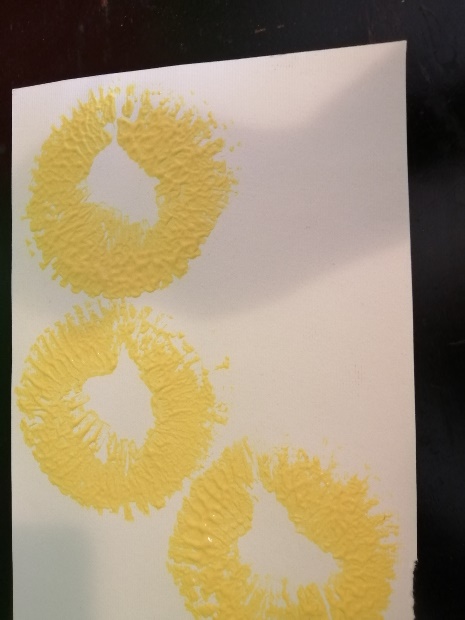 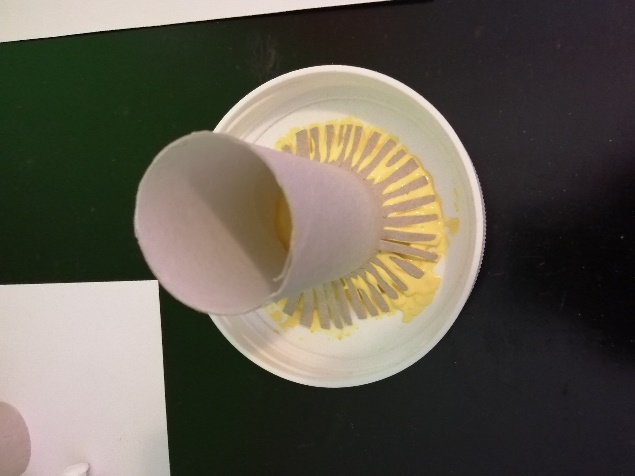 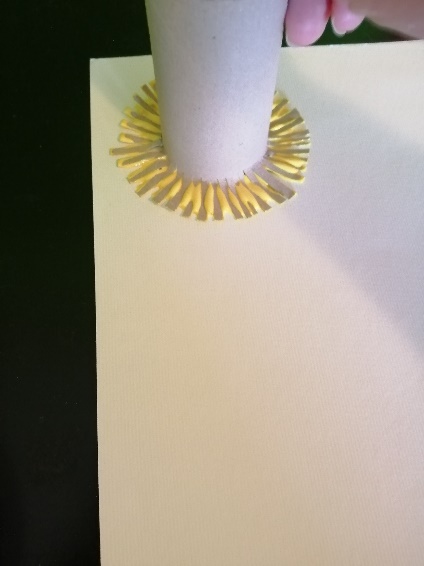 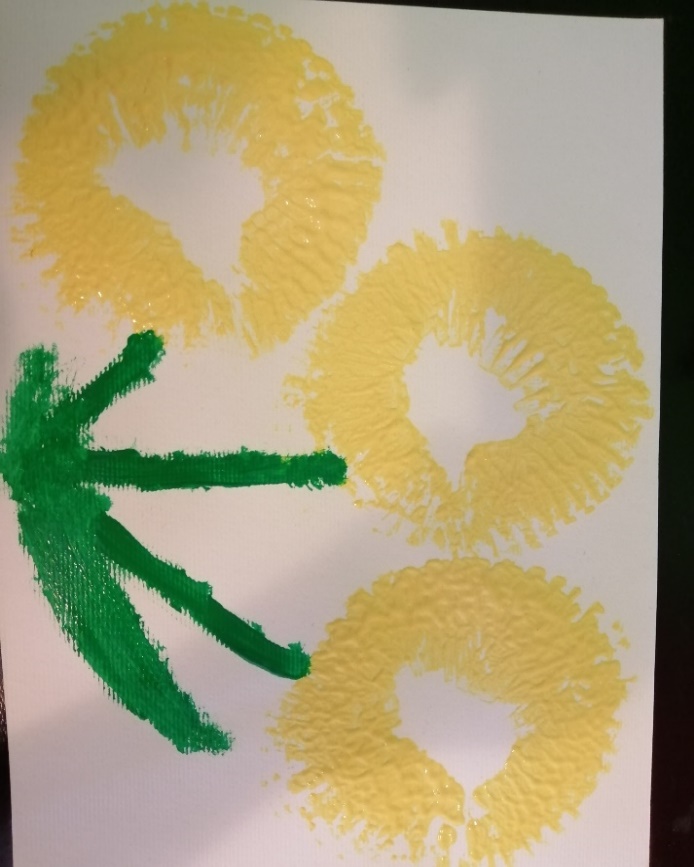 Dobrobiti aktivnosti:Kroz likovne aktivnosti dijete razvija koncentraciju, samopouzdanje, maštu i originalnost.IZRADA MEDA OD MASLAČKA 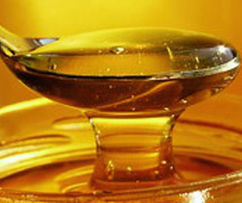 U zajedničkoj aktivnosti izradi meda, dijete će spoznati ljekovita svojstva maslačka. Potrebni sastojci:      400 cvjetova maslačka2 kg šećera2 limuna2 l vode Opis aktivnosti: S djetetom sakupite 400 cvjetova maslačka.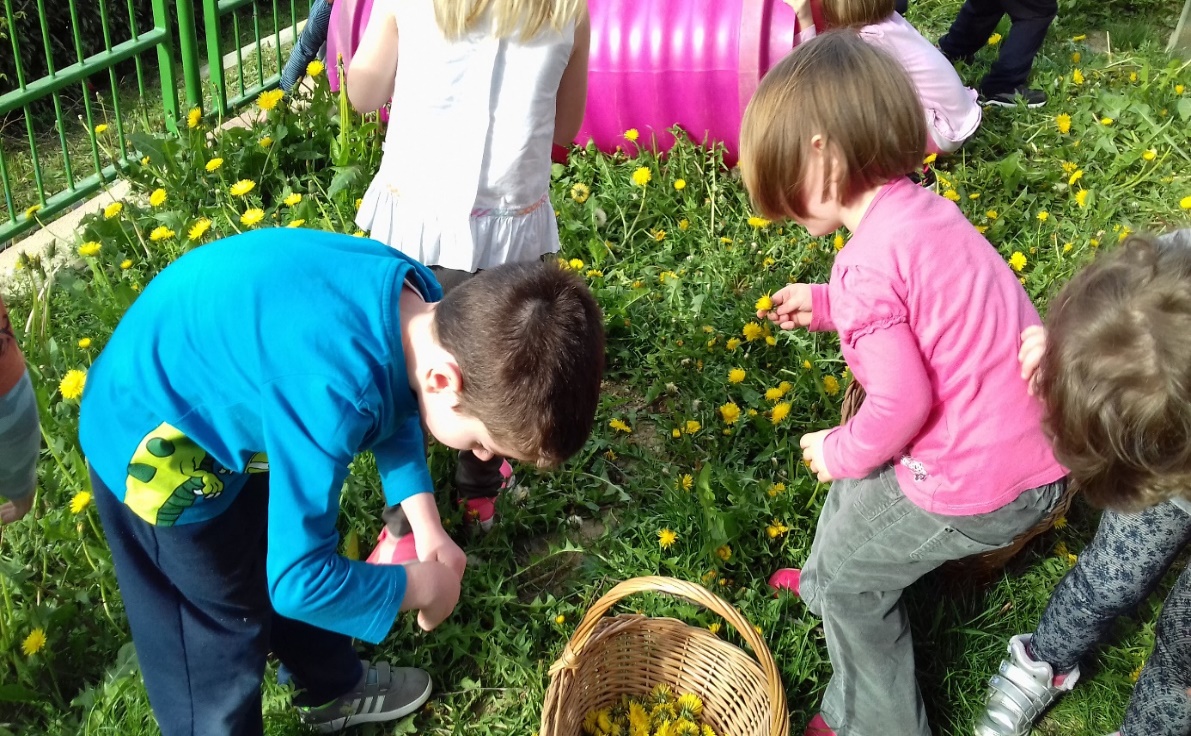 Nakon branja maslačke stavite u posudu s vodom te dodajte narezane limune s korom.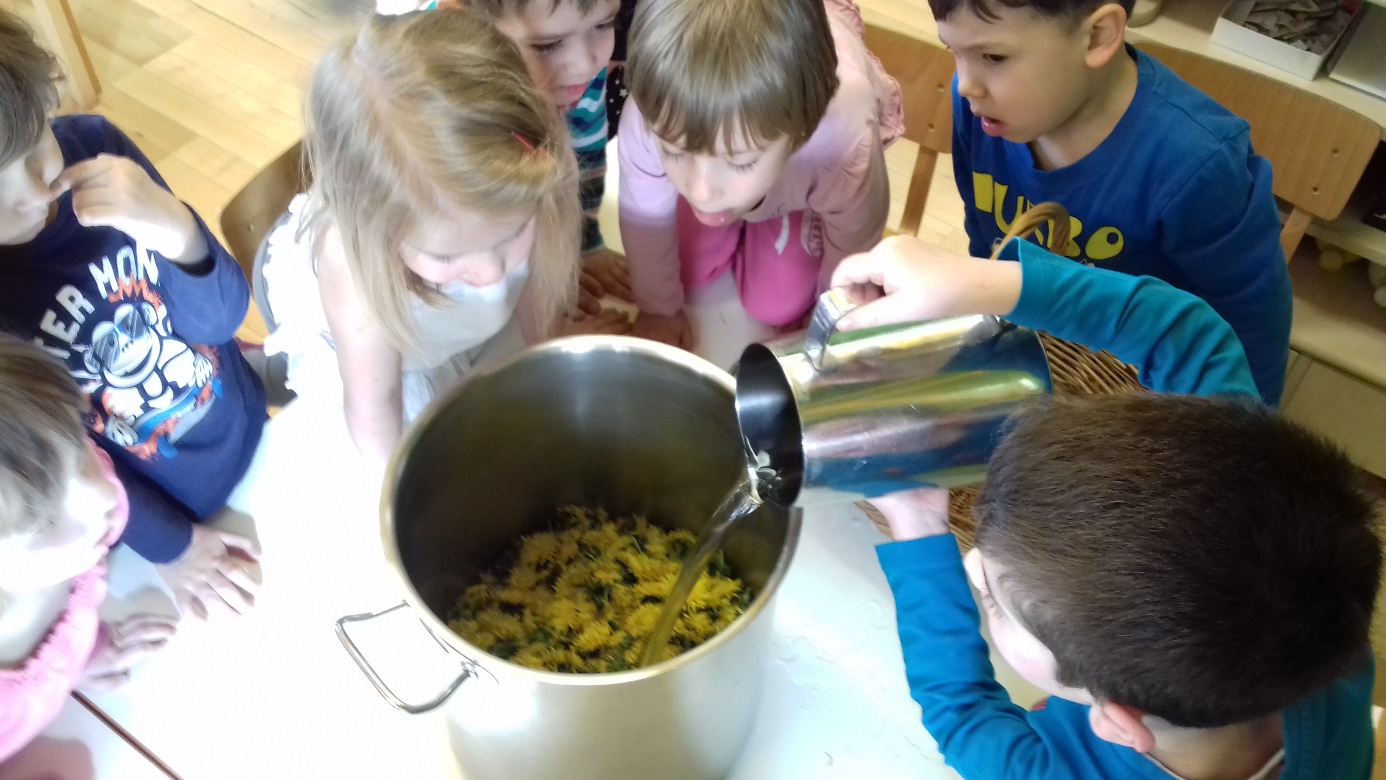 Ostalo rade samo odrasli:Sastojke u posudi prokuhajte na laganoj vatri  15 min. Ostavite da stoji 24 h. Procijedite kroz gazu, dodajte šećer te kuhajte dok se ne zgusne, još otprilike jedan sat. Med prelite u ugrijane sterilizirane staklenke. Za veću količinu proporcionalno povećajte sastojke.Dobrobiti  aktivnosti: Jačanje organizma boravkom i aktivnostima na zrakuMultisenzoričko istraživanje maslačkaSpoznavanje ljekovitih svojstva maslačka, odnosno meda od maslačkaStjecanje navika zdrave prehrane. „LOPTICA PUHALICA“ Potrebni materijal:-plastična ili kartonska podloga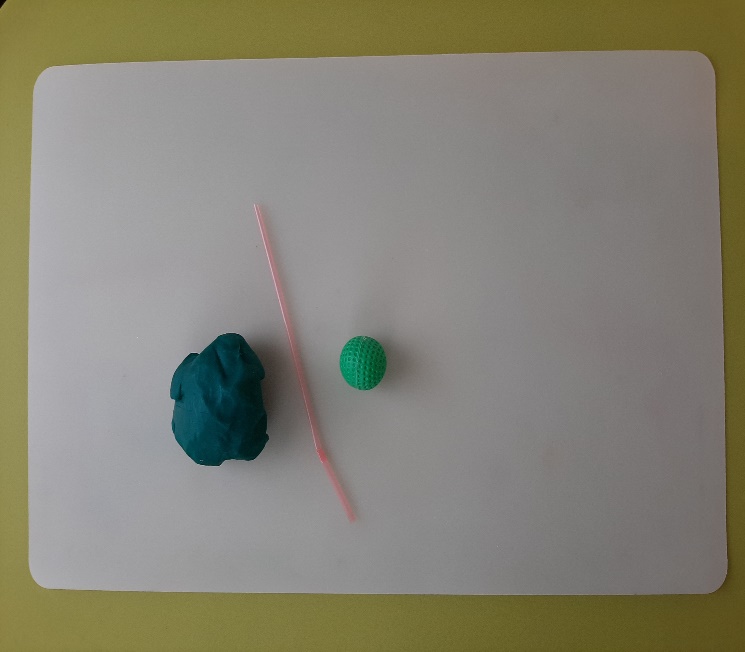 -plastelin, slamke ili štapići za izradu labirinta-slamke za provedbu igre- puhanje-lagana plastična loptica ili lopticanapravljena od papiraIzrada: Od plastelina oblikujte „zmijice“ pomoću kojih ćete kreirati izgledlabirinta po želji. Izgled i složenost neka ovise o dobi djeteta. Ukoliko nemate plastelin, labirint možete izraditi lijepljenjem slamki ili štapića na podlogu.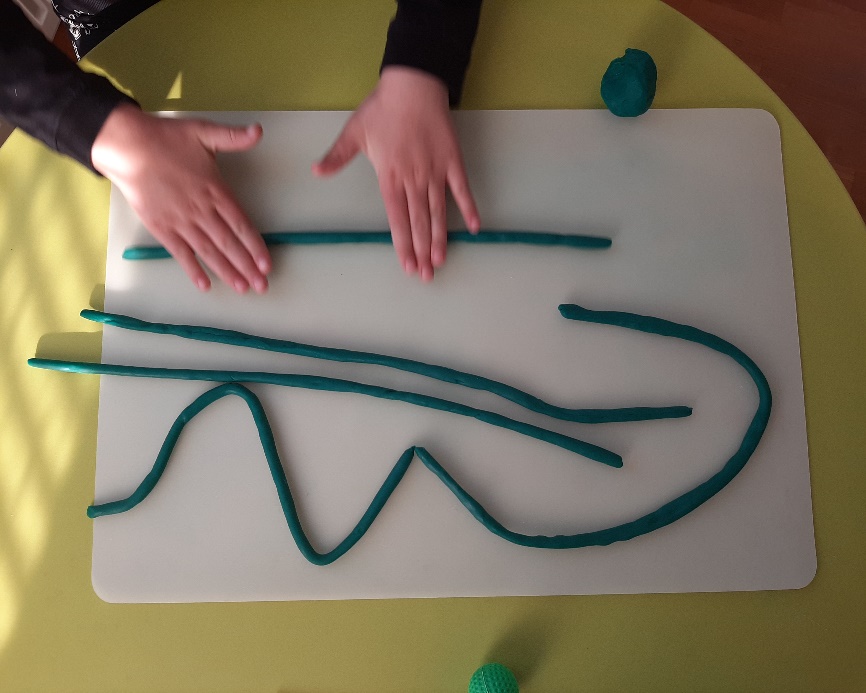 Nakon izrade labirinta, pokažite djetetu što je zadatak. Cilj igre je preciznim puhanjem u slamku lopticu pomaknuti do zadanog cilja. Ukoliko nemate lopticu, možete ju napraviti savijanjem papira u oblik kugle, tj. loptice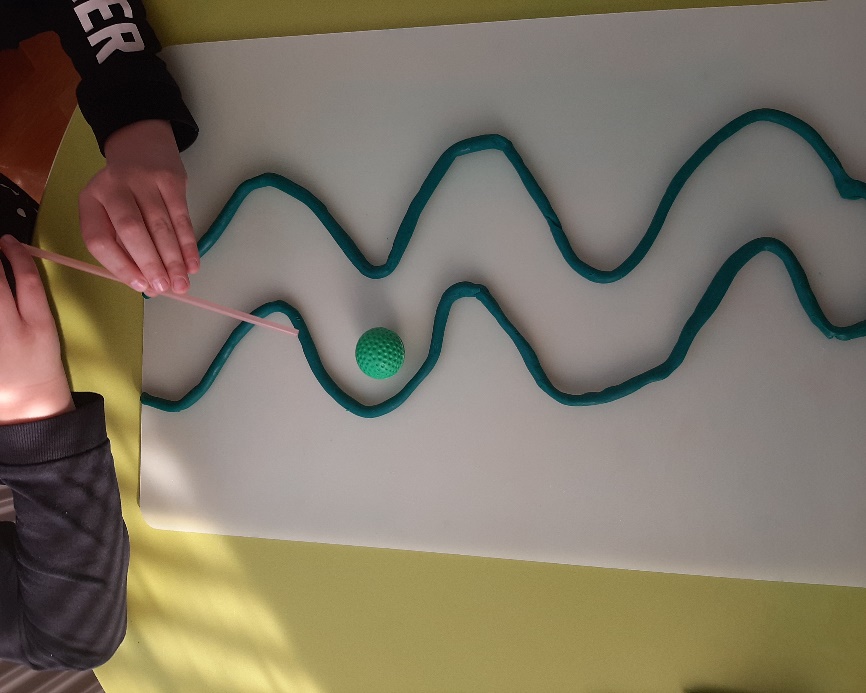 Osim samostalnog izvođenja, možete igrati u paru kao oblik natjecanja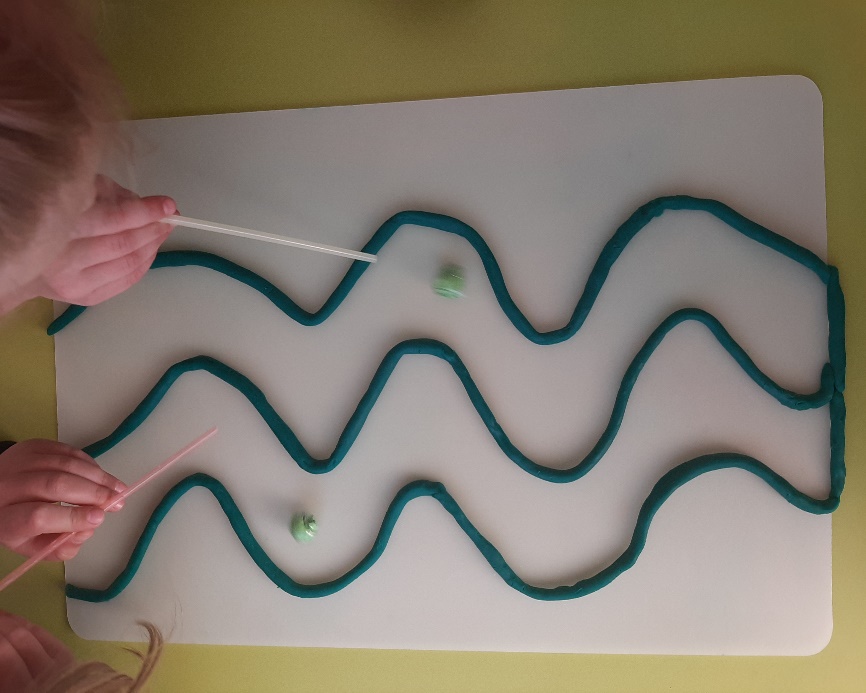 Dobrobiti  aktivnosti: Osim dobre zabave, kroz igru dijete jača mišiće lica i dišni sustav, vježba koordinaciju na relaciji oko-predmet, usavršava preciznost i koncentraciju.„NAŠE SLAGALICE“ - puzzle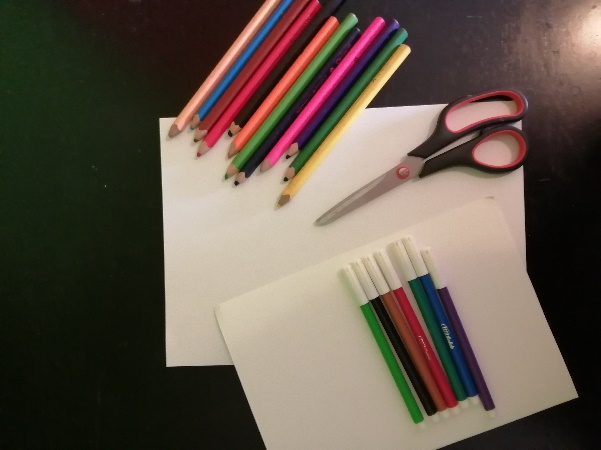 Potrebni materijal:Karton ili  papir                       Flomasteri ili drvene bojiceŠkareIzrada: Na papiru ili kartonu dijete neka nacrta i oboji neki crtež po izboru.Nakon što je crtež završen pomognite djetetu izrezati crtež na jednake dijelove, ovisno koliko dijelova dijete može složiti.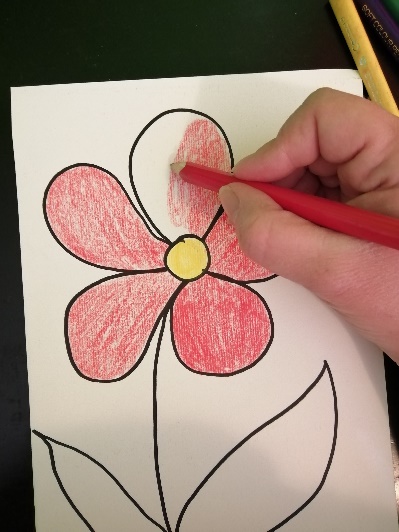 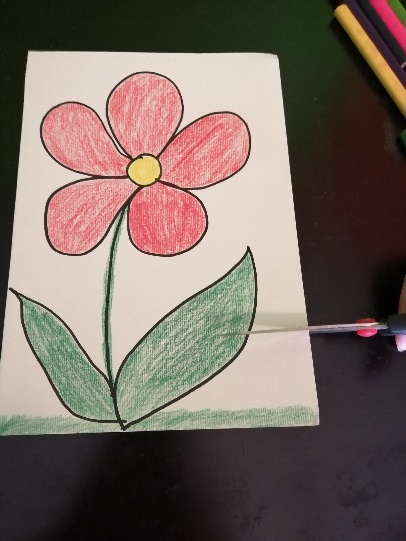 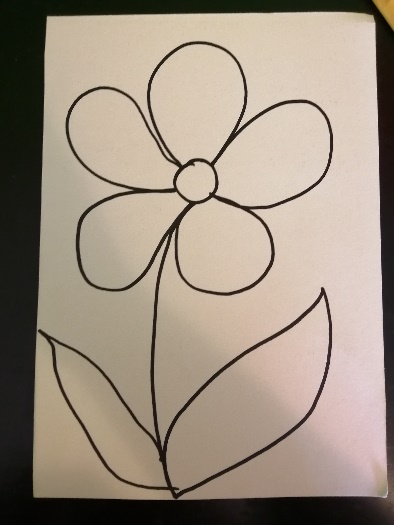 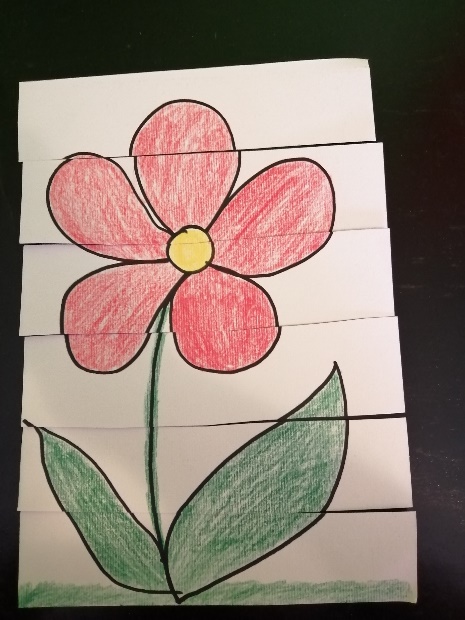 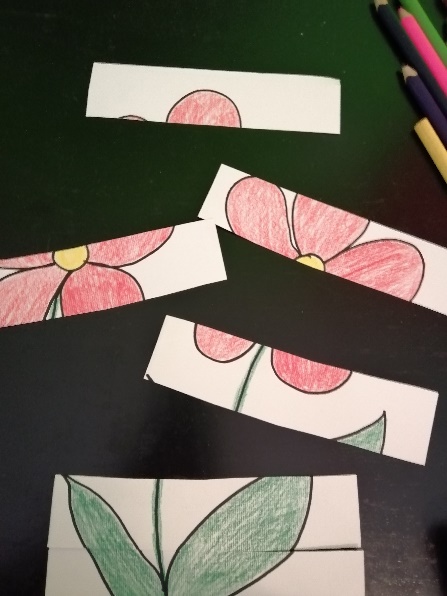 Dobrobiti  aktivnosti: Kroz ovu aktivnost dijete razvija samopouzdanje, finu motoriku, koncentraciju, kreativnost, maštu i originalnost.Produživanje i proširivanje aktivnosti :Ako djetetu postane prejednostavno slaganje ravnih linija, slagalice možete izrezati valovito ili cik cak. Svakodnevno možete izraditi svoju novu slagalicu s novim crtežom.